ПРОЕКТ внесения изменений в проект планировки и межевания территории жилого района «Агроуниверситет» по ул. Елены Стасовой в Октябрьском районе города КрасноярскаПроект внесения изменений в проект планировки и межевания территории жилого района «Агроуниверситет» по ул. Елены Стасовой в Октябрьском районе города Красноярска (далее – Проект) выполнен ООО ПСК «Омега» на основании постановления администрации города от 06.07.2018 № 463 «О подготовке проекта внесения изменений в проект планировки и межевания территории жилого района «Агроуниверситет» по ул. Елены Стасовой в Октябрьском районе города Красноярска».Проект подготовлен с целью обеспечения устойчивого развития территорий, выделения существующих и планируемых элементов планировочной структуры, установления границ земельных участков, установления границ зон планируемого размещения объектов капитального строительства, а также с целью повышения  градостроительной значимости и инвестиционной привлекательности планируемой территории, освоения  нерационально используемых земель,  создания предпосылок для застройки и благоустройства городских территорий, обеспечения безопасности и благоприятных условий жизнедеятельности человека. В соответствии с утвержденным решением Генерального плана городского округа город Красноярск территория ограничена:- на севере – существующими участками сельскохозяйственных угодий;- на юге – садовыми участками;- на западе – ул. Елены Стасовой;- на востоке – участком городских лесов.Площадь территории проектирования в границах изменяемой части составляет 11,8 га.В соответствии с материалами Генерального плана городского округа город Красноярск территория проектирования расположена в зоне застройки среднеэтажными жилыми домами (5-8 этажей), зоне делового, общественного и коммерческого назначения и зоне озелененных территорий общего пользования.I. Положения проекта планировки. Утверждаемая часть.Положение о характеристиках планируемого развития территории, в том числе о плотности и параметрах застройки территории.Таблица 11.2. Характеристика, реализация по этапам проектирования, строительства, реконструкции объектов капитального строительства и необходимых для функционирования таких объектов и обеспечения жизнедеятельности граждан объектов коммунальной, транспортной, социальной инфраструктур.Реализация проекта предусматривается в одну очередь с 2019 г. по 2023 г. в два этапа:I этап (2019-2022 гг.)II этап (2023 гг.).Таблица 2Примечание: реализация объектов планируется за счет частных инвестиций.В границах проектирования не предусмотрено размещение объектов федерального, регионального и местного значения.1.3. Координаты поворотных точек красных линий устанавливаемых(МСК 167)Таблица 3Нумерация характерных точек красных линий производится от самой северной точки по ходу часовой стрелки.1.4. Координаты поворотных точек красных линий отменяемых(МСК 167)Таблица 4II. Положения проекта межевания. Утверждаемая часть.Перечень и сведения о площади образуемых земельных участков, включая образуемые земельные участки, которые будут отнесены к территориям общего пользования или имуществу общего пользования, в том числе в отношении которых предполагаются резервирование и (или) изъятие для государственных или муниципальных нужд.Таблица 5Примечание:* Перечень и сведения о площади образуемых земельных участков, которые будут отнесены к территориям общего пользования или имуществу общего пользования, в том числе в отношении которых предполагаются резервирование и (или) изъятие для государственных или муниципальных нужд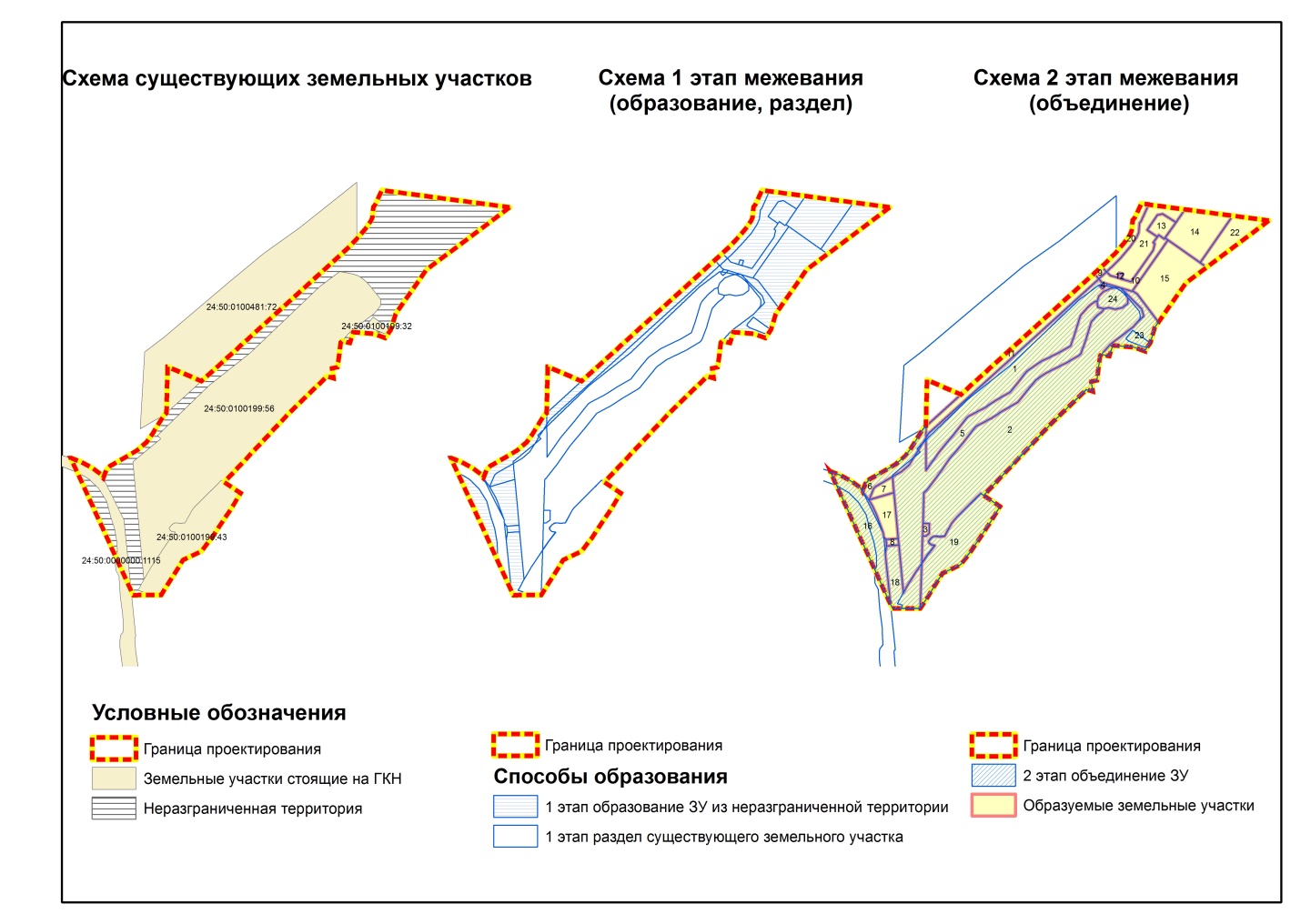 Рисунок 1 - Схема этапов образования земельных участковКоординаты поворотные точек образуемых участков (МСК 167)Таблица 6Координаты поворотные точек границ проектирования (МСК 167)Таблица 7Приложение 5к постановлениюадминистрации городаот ___________ № ____Номер участка планируемого размещения ОКСНазначение ОКСПлощадь земельного участка, гаЖилищный фонд (м² общ. площади жилых помещений)Жилищный фонд (м² общ. площади жилых помещений)Жилищный фонд (м² общ. площади жилых помещений)Плотность застройки (м²/ м²)Ʃ м² общ. площадиПлотность застройки (м²/ м²)Ʃ м² общ. площадиНомер участка планируемого размещения ОКСНазначение ОКСПлощадь земельного участка, гаЖилищный фонд (м² общ. площади жилых помещений)Жилищный фонд (м² общ. площади жилых помещений)Жилищный фонд (м² общ. площади жилых помещений)Ʃ (м²) территории застройкиƩ (м²) территории застройкиНомер участка планируемого размещения ОКСНазначение ОКСПлощадь земельного участка, гаСохраняемый/ существующийновое строительство с учётом строящихся и ранее запроектированных домоввсего Ʃ (м²) территории застройкиƩ (м²) территории застройки1Среднеэтажная жилая застройка (код - 2.5)1,28-17192171921 очередь 2 этап1,32Среднеэтажная жилая застройка (код - 2.5)3,08-27281272811 очередь 2 этап0,93Деловое управление (код - 4.1)0,81-250025001 очередь 2 этап0,3№ п/пНомер участка планируемого размещения ОКСОбъекты капитального строительства (планировочный элемент, в котором размещается объект)Площадь объекта, м2Параметры застройки территории, характеристики объектов капитального строительстваЗначение ОКС (Ф-федерального, Р-регионального, М-местного)ОчередностьОчередность№ п/пНомер участка планируемого размещения ОКСОбъекты капитального строительства (планировочный элемент, в котором размещается объект)Площадь объекта, м2Параметры застройки территории, характеристики объектов капитального строительстваЗначение ОКС (Ф-федерального, Р-регионального, М-местного)ЭтапыВиды работ1234567813ТП 6/0,4 кВ361 соор.-Iстроительство215Котельная6481 соор.-Iстроительство314Канализационные очистные сооружения (КОС)6201 соор.-Iстроительство413Очистные сооружения ливневой канализации1601 соор.-Iстроительство54Канализационная насосная станция (КНС)71 соор.-Iстроительство612Насосная станция ливневой канализации71 соор.-Iстроительство71, 2, 5, 6, 7, 8, 10, 15Водопровод1435 п.м.-Iстроительство81, 2, 10, 23, 15, 14Канализация самотечная (хозяйственно-бытовая)944 п.м.-Iстроительство94, 10, 15Канализация напорная (хозяйственно-бытовая)63 п.м.-Iстроительство101, 2, 10, 15Теплопровод972 п.м.-Iстроительство112, 16, 18Линия электропередачи КЛ 10 кВ186 п.м.-Iстроительство№ красной линииНомер точкиКоордината XКоордината Y123411633436,9488817,9412633436,7788818,5013633431,2988833,4614633420,3288853,5415633413,5688862,8016633410,8888866,4617633404,8988870,1018633390,8188880,5319633381,9588885,68110633374,1888889,71111633366,6488893,00112633358,1688896,18113633337,8788903,70114633331,7588904,33115633329,2988906,45116633327,3288908,15117633316,8688909,11118633304,6688907,11119633222,8588915,52120633216,3188918,5021633216,3188918,5022633216,6888933,3023633216,6388963,1424633216,6688963,39№ поворотной точкиКоордината XКоордината Y1231633583,0689248,702633620,8189247,573633631,3389251,064633635,1389261,745633641,4989270,596633682,8189244,377633216,6388963,148633216,7488963,149633288,7288965,5210633397,1788968,3111633386,2388841,0312633396,4888856,8513633420,9388890,7914633417,3988915,6315633422,6988938,3516633432,0488958,9017633443,1888972,5018633451,8988976,9319633471,2888979,5120633495,1789003,1221633505,4889016,3322633515,6589022,2123633522,4389030,4424633523,3289044,6725633542,9989075,2026633550,2089076,2627633559,1889081,2328633563,0089086,7129633572,0389110,8430633574,1889122,5131633578,2189127,2232633594,0889138,2533633609,3789152,6534633622,3489158,4435633625,5889162,7236633626,6789172,6537633624,4989179,0238633632,1189188,1639633640,0989188,9440633650,1889191,7241633670,4689199,9842633678,8089205,5043633697,9789222,4944633718,9289244,7245633746,0389279,5146633768,8589295,8247633803,0489316,3848633818,2389310,6949633833,9589312,0950633850,4189323,0051633865,8089332,9352633442,0588971,1253633496,1388972,3854633572,8289062,7855633710,0189216,7356633713,1289219,2557633705,2089230,1758633216,3088918,4259633361,7088852,2060633371,9788868,1761633393,6188894,0562633389,9688908,2963633390,9088930,6664633397,1788968,3165633417,1488990,2066633432,5989003,9567633470,2889015,6468633499,3789050,7469633525,8189096,8570633543,9489115,7071633548,6889131,9672633595,2889178,4273633599,4789195,0674633606,9789207,7875633620,2889214,3576633635,5189213,0677633664,7789225,0578633684,2589245,9179633683,0589264,5380633691,5889295,8981633700,9089307,7182633710,3789310,5083633727,8289300,1384633769,5289325,2885633777,8189335,9286633796,1789345,3587633805,2889345,3588633811,7189340,4089633823,3089336,2190633840,4689345,8891633844,3489356,7192633839,2189364,8293633838,6689371,8594633841,6389382,8695633846,3789389,1896633857,2689393,2997633857,7189393,991633583,0689248,70Номер земельного участка Площадь, м2Вид разрешенного использования Кадастровый номер участка, участвующего в образовании участкаПлощадь  участка с кадастровым номером до образования земельного участка м2Площадь части участка с кадастровым номером, участвующей в образовании, м2ЭтапыСпособы образования*Изъятие123456789112794среднеэтажная жилая застройка (код - 2.5);образование и просвещение (код - 3.5);обеспечение внутреннего правопорядка (код - 8.3), в части размещения объектов капитального строительства, необходимых для подготовки и поддержания в готовности органов внутренних дел и спасательных служб, в которых существует военизированная служба;24:50:0100199:5659 545108971раздел112794среднеэтажная жилая застройка (код - 2.5);образование и просвещение (код - 3.5);обеспечение внутреннего правопорядка (код - 8.3), в части размещения объектов капитального строительства, необходимых для подготовки и поддержания в готовности органов внутренних дел и спасательных служб, в которых существует военизированная служба;часть неразграниченной территории кадастрового квартала 24:50:0100199нет данных18972перераспределение земельного участка, образованного путем раздела,  с частью неразграниченной территории кадастрового квартала230849среднеэтажная жилая застройка (код - 2.5)24:50:0100199:5659 545306191раздел230849среднеэтажная жилая застройка (код - 2.5)24:50:0100199:439615201раздел230849среднеэтажная жилая застройка (код - 2.5)часть неразграниченной территории кадастрового квартала 24:50:0100551-2102перераспределение земельного участка, образованного путем раздела, с частью неразграниченной территории кадастрового квартала3201коммунальное обслуживание (код - 3.1), за исключением стоянок, гаражей и мастерских для обслуживания уборочной и аварийной техники24:50:0100199:56595452011раздел459коммунальное обслуживание (код - 3.1), за исключением стоянок, гаражей и мастерских для обслуживания уборочной и аварийной техники24:50:0100199:5659545281раздел459коммунальное обслуживание (код - 3.1), за исключением стоянок, гаражей и мастерских для обслуживания уборочной и аварийной техникичасть неразграниченной территории кадастрового квартала 24:50:0100551-312перераспределение земельного участка, образованного путем раздела, с частью неразграниченной территории кадастрового квартала516353земельные участки (территории) общего пользования (код - 12.0)24:50:0100199:5659545163161раздел16353516353земельные участки (территории) общего пользования (код - 12.0)часть неразграниченной территории кадастрового квартала 24:50:0100551-372перераспределение земельного участка, образованного путем раздела, с частью неразграниченной территории кадастрового квартала1635362009земельные участки (территории) общего пользования (код - 12.0)24:50:0100199:56595451901раздел200962009земельные участки (территории) общего пользования (код - 12.0)часть неразграниченной территории кадастрового квартала 24:50:0100199-18192перераспределение земельного участка, образованного путем раздела, с частью неразграниченной территории кадастрового квартала20097755земельные участки (территории) общего пользования (код - 12.0)часть неразграниченной территории кадастрового квартала 24:50:0100199-7551образование7558208земельные участки (территории) общего пользования (код - 12.0)часть неразграниченной территории кадастрового квартала 24:50:0100199-2081образование2089191земельные участки (территории) общего пользования (код - 12.0)часть неразграниченной территории кадастрового квартала 24:50:0100551-1911образование191101818земельные участки (территории) общего пользования (код - 12.0)часть неразграниченной территории кадастрового квартала 24:50:0100551-18181образование1818114277земельные участки (территории) общего пользования (код - 12.0)часть неразграниченной территории кадастрового квартала 24:50:0100199-42771образование42771248земельные участки (территории) общего пользования (код - 12.0)часть неразграниченной территории кадастрового квартала 24:50:0100551-481образование48131054коммунальное обслуживание (код - 3.1)часть неразграниченной территории кадастрового квартала 24:50:0100551-10541образование145107коммунальное обслуживание (код - 3.1), за исключением стоянок, гаражей и мастерских для обслуживания уборочной и аварийной техникичасть неразграниченной территории кадастрового квартала 24:50:0100551-51071образование157037коммунальное обслуживание (код - 3.1), за исключением стоянок, гаражей и мастерских для обслуживания уборочной и аварийной техникичасть неразграниченной территории кадастрового квартала 24:50:0100551-70371образование165981земельные участки (территории) общего пользования (код - 12.0)24:50:0000000:111559 10533941раздел5981да165981земельные участки (территории) общего пользования (код - 12.0)часть неразграниченной территории кадастрового квартала 24:50:0100199-25872перераспределение земельного участка, образованного путем раздела, с частью неразграниченной территории кадастрового квартала5981да172130земельные участки (территории) общего пользования (код - 12.0)часть неразграниченной территории кадастрового квартала 24:50:0100199-21301образование2130183619земельные участки (территории) общего пользования (код - 12.0)24:50:0100199:43961514861раздел3619183619земельные участки (территории) общего пользования (код - 12.0)часть неразграниченной территории кадастрового квартала 24:50:0100199-21332перераспределение земельного участка, образованного путем раздела, с частью неразграниченной территории кадастрового квартала3619198118деловое управление (код - 4.1); коммунальное обслуживание (код - 3.1), за исключением стоянок, гаражей и мастерских для обслуживания уборочной и аварийной техники24:50:0100199:43961581091раздел198118деловое управление (код - 4.1); коммунальное обслуживание (код - 3.1), за исключением стоянок, гаражей и мастерских для обслуживания уборочной и аварийной техники24:50:0100199:5659 54592перераспределение земельного участка, образованного путем раздела201460земельные участки (территории) общего пользования (код - 12.0)часть неразграниченной территории кадастрового квартала 24:50:0100551-14601образование1460214433земельные участки (территории) общего пользования (код - 12.0)часть неразграниченной территории кадастрового квартала 24:50:0100551-44331образование4433223196земельные участки (территории) общего пользования (код - 12.0)часть неразграниченной территории кадастрового квартала 24:50:0100551-31961образование3196232944земельные участки (территории) общего пользования (код - 12.0)24:50:0100199:325065061раздел2944232944земельные участки (территории) общего пользования (код - 12.0)часть неразграниченной территории кадастрового квартала 24:50:0100551-24382перераспределение земельного участка, образованного путем раздела, с частью неразграниченной территории кадастрового квартала2944241340код отсутствует24:50:0100199:565954512841раздел1340241340код отсутствуетчасть неразграниченной территории кадастрового квартала 24:50:0100551-562перераспределение земельного участка, образованного путем раздела, с частью неразграниченной территории кадастрового квартала1340Условный № земельного участка№ поворотной точкиКоордината XКоордината Y11633734,2389253,6812633730,5289257,0413633731,1989257,7814633735,8989262,9715633738,3189265,6516633731,9189286,7917633732,7289279,6818633730,8689270,9519633726,5689259,77110633718,5789251,69111633710,8289249,10112633709,7689245,13113633709,0389244,04114633705,9089239,96115633702,6189235,67116633701,3589234,30117633689,1789223,38118633689,0489223,27119633687,3789222,06120633685,2689221,15121633655,3989212,13122633638,5489205,94123633628,8589189,67124633612,9089157,05125633612,5889156,44126633612,1189155,70127633599,0589137,06128633597,1589135,03129633579,4489120,69130633564,0889108,24131633550,4189084,65132633550,1389084,19133633539,2189067,45134633525,7389041,87135633525,5489041,53136633523,1089038,71137633496,0089017,16138633468,9188994,55139633468,2888994,07140633438,2688972,80141633478,6888972,60142633484,3288972,57143633487,4488972,56144633490,9188972,54145633497,9688976,92146633500,8988980,17147633552,0189036,58148633746,4689251,55149633745,7289252,18150633743,8089253,83151633741,2289256,04152633740,3489258,95153633739,6789258,20154633734,9789253,0111633734,2389253,6821633697,9889320,5722633686,6989324,3323633675,9389313,2724633669,1789307,2725633641,4989270,5926633625,1889255,8627633622,8289253,732863359,2489249,5929633583,0689248,70210633581,3389239,40211633565,3789242,16212633568,4689231,70213633510,5089171,57214633509,7689170,87215633509,6589170,77216633398,1789065,83217633398,6889065,08218633401,2989061,28219633401,4589061,06220633365,0989024,28221633357,1689017,01222633352,7889013,57223633332,6489002,81224633331,8788994,72225633332,5988989,77226633332,0788984,71227633329,4088981,00228633324,3788976,94229633321,6488977,73230633318,9288980,92231633318,7888981,09232633317,7488986,78233633317,6888987,08234633302,2588975,20235633290,5188967,15236633288,9988965,87237633289,0988965,87238633321,7788966,84239633332,3488967,16240633332,7488971,93241633332,9588972,46242633335,0788975,25243633336,9688977,74244633352,7188978,30245633353,0888967,78246633402,6388969,26247633404,0688971,13248633405,8588972,93249633426,1688988,73250633426,5288989,00251633456,4089010,15252633483,2789032,59253633483,4689032,74254633509,0189053,05255633521,7289077,19256633521,9189077,53257633522,2089078,00258633533,2389094,91259633547,7089119,86260633550,0689122,62261633556,8989128,15262633581,8389148,35263633583,4889149,69264633591,0889160,54265633595,2889166,54266633611,0689198,82267633611,3889199,43268633611,4589199,54269633623,1789219,22270633626,7689222,77271633628,3389223,50272633648,7889231,00273633649,3389231,19274633677,3589239,66275633687,3189248,58276633693,1789256,21277633696,1089258,79278633698,6289259,46279633700,0389267,89280633697,7689277,85281633699,9489289,46282633706,2589298,47283633716,1589298,51284633725,4389292,87285633731,9189286,79286633719,1589299,4021633697,9889320,5731633353,0888967,7832633352,7188978,3033633336,9688977,7434633335,0788975,2535633332,9588972,4636633332,7488971,9337633332,3488967,1631633353,0888967,7841633731,1989257,7842633730,5289257,0443633734,2389253,6844633734,9789253,0145633739,6789258,2046633740,3489258,9547633738,3189265,6548633735,8989262,9741633731,1989257,7851633701,1089250,1352633698,6189259,4053633698,6289259,4654633696,1089258,7955633693,1789256,2156633687,3189248,5857633677,3589239,6658633649,3389231,1959633648,7889231,00510633628,3389223,50511633626,7689222,77512633623,1789219,22513633611,4589199,54514633611,3889199,43515633611,0689198,82516633595,2889166,54517633591,0889160,54518633583,4889149,69519633581,8389148,35520633556,8989128,15521633550,0689122,62522633547,7089119,86523633533,2389094,91524633522,2089078,00525633521,9189077,53526633521,7289077,19527633509,0189053,05528633483,4689032,74529633483,2789032,59530633456,4089010,15531633426,5288989,00532633426,1688988,73533633405,8588972,93534633404,0688971,13535633402,6388969,26536633353,0888967,78537633332,3488967,16538633321,7788966,84539633289,0988965,87540633273,1488955,43541633261,1788947,48542633250,1488941,08543633241,5188936,07544633318,5488928,86545633324,3088928,32546633328,9988927,88547633362,6588924,73548633402,8288920,97549633410,1888920,28550633415,5188919,78551633421,9688919,18552633425,4488918,85553633428,1288918,60554633436,2888932,85555633447,0988945,34556633459,6488953,13557633471,0888960,23558633482,2188967,14559633490,9188972,54560633487,4488972,56561633484,3288972,57562633478,6888972,60563633438,2688972,80564633468,2888994,07565633468,9188994,55566633496,0089017,16567633523,1089038,71568633525,5489041,53569633525,7389041,87570633539,2189067,45571633550,1389084,19572633550,4189084,65573633564,0889108,24574633579,4489120,69575633597,1589135,03576633599,0589137,06577633612,1189155,70578633612,5889156,44579633612,9089157,05580633628,8589189,67581633638,5489205,94582633655,3989212,13583633685,2689221,15584633687,3789222,06585633689,0489223,27586633689,1789223,38587633701,3589234,30588633702,6189235,67589633705,9089239,96590633709,0389244,04591633709,7689245,13592633710,8289249,10593633709,6889248,7251633701,1089250,1361633490,9188972,5462633482,2188967,1463633471,0888960,2364633459,6488953,1365633447,0988945,3466633436,2888932,8567633428,1288918,6068633412,2888890,9469633408,8388887,94610633393,9788881,83611633390,8188880,53612633404,8988870,10613633416,8288875,01614633424,0488881,29615633448,5888924,13616633462,3988940,10617633474,7188948,95618633505,4088968,00619633509,4288972,4561633490,9188972,5471633402,8288920,9772633390,8188880,5373633393,9788881,8374633408,8388887,9475633412,2888890,9476633428,1288918,6077633425,4488918,8578633421,9688919,1879633415,5188919,78710633410,1888920,2871633402,8288920,9781633318,2088924,8382633316,8688909,1183633327,3288908,1584633328,8188925,7485633328,9988927,8886633324,3088928,3287633318,5488928,8681633318,2088924,8391633746,6889251,7992633746,4689251,5593633753,2989245,6994633755,1989244,0695633766,1289256,0696633763,2989258,8097633757,8589264,0691633746,6889251,79101633813,2589353,62102633810,8589357,04103633812,3189358,45104633808,9789363,22105633791,7789351,17106633727,0089305,80107633726,3089305,30108633731,9189286,79109633738,3189265,651010633740,3489258,951011633741,2289256,041012633743,8089253,831013633745,7289252,181014633746,4689251,551015633746,6889251,791016633757,8589264,061017633755,3489266,501018633753,2889268,591019633751,8889270,011020633748,2089282,151021633746,4689287,901022633742,2589301,821023633741,6489303,841024633746,5589307,281025633792,4489339,431026633803,0889342,001027633804,8089339,541028633814,0589346,031029633817,0889348,13101633813,2589353,62111633497,9688976,92112633490,9188972,54113633509,4288972,45114633560,5389028,86115633755,1989244,06116633753,2989245,69117633746,4689251,55118633552,0189036,58119633500,8988980,17111633497,9688976,92121633746,4689287,90122633748,2089282,15123633751,4289283,13124633755,8689284,47125633754,1289290,22126633751,2089289,34121633746,4689287,90131633837,4989376,09132633812,3189358,45133633810,8589357,04134633813,2589353,62135633817,0889348,13136633814,0589346,03137633825,1089329,70138633849,1289346,00139633851,0189354,53131633837,4989376,09141633847,9389467,75142633772,6889415,02143633801,3789374,07144633808,9789363,22145633812,3189358,45146633837,4989376,09147633858,1689390,58141633847,9389467,75151633691,1689357,91152633676,8489347,88153633722,1589313,69154633727,0089305,80155633791,7789351,17156633808,9789363,22157633801,3789374,07158633772,6889415,02159633765,0789425,871510633739,6689391,89151633691,1689357,91161633404,8988870,10162633390,8188880,53163633381,9588885,68164633374,1888889,71165633366,6488893,00166633358,1688896,18167633337,8788903,70168633331,7588904,33169633329,2988906,451610633327,3288908,151611633316,8688909,111612633304,6688907,111613633222,8588915,521614633229,2488912,611615633278,7688890,031616633358,4288853,701617633374,6588846,301618633392,0588838,381619633436,9488817,941620633436,7788818,501621633431,2988833,461622633420,3288853,541623633413,5688862,801624633410,8888866,46161633404,8988870,10171633328,8188925,74172633327,3288908,15173633329,2988906,45174633331,7588904,33175633337,8788903,70176633358,1688896,18177633366,6488893,00178633374,1888889,71179633381,9588885,681710633390,8188880,531711633402,8288920,971712633362,6588924,731713633328,9988927,88171633328,8188925,74181633289,0988965,87182633288,9988965,87183633275,3688965,40184633216,7288963,39185633216,6688963,37186633216,6388963,14187633216,6888933,30188633216,3188918,50189633217,5488917,941810633222,8588915,521811633304,6688907,111812633316,8688909,111813633318,2088924,831814633318,5488928,861815633241,5188936,071816633250,1488941,081817633261,1788947,481818633273,1488955,43181633289,0988965,87191633348,1489071,89192633325,7389056,84193633308,7789045,43194633301,1789039,60195633296,1589035,71196633286,8089028,51197633272,8988999,13198633216,7288963,84199633216,6688963,391910633216,7288963,391911633275,3688965,401912633288,9988965,871913633290,5188967,151914633302,2588975,201915633317,6888987,081916633317,7488986,781917633317,7488986,781918633317,7488986,771919633318,7888981,091920633318,9288980,921921633321,6488977,731922633324,3788976,941923633329,4088981,001924633332,0788984,711925633332,5988989,771926633331,8788994,721927633332,6489002,811928633352,7889013,571929633357,1689017,011930633365,0989024,281931633401,4589061,061932633401,2989061,281933633398,6889065,081934633398,1789065,831935633398,1689065,821936633380,5089092,021937633380,4989092,021938633361,1689080,391939633357,6389078,271940633351,6489074,25191633348,1489071,89201633765,3389272,27202633757,8589264,06203633763,2989258,80204633766,1289256,06205633773,6089264,27206633788,8189279,06207633805,0089293,06208633818,0289302,08209633824,0189304,682010633841,1289306,482011633844,7989309,692012633867,5089320,092013633865,9289332,012014633838,4889319,452015633836,3089317,542016633821,0589315,932017633812,4089312,182018633797,9489302,162019633781,0389287,54201633765,3389272,27211633858,1689390,58212633837,4989376,09213633851,0189354,53214633849,1289346,00215633825,1089329,70216633814,0589346,03217633804,8089339,54218633803,0889342,00219633792,4489339,432110633746,5589307,282111633741,6489303,842112633742,2589301,822113633746,4689287,902114633751,2089289,342115633754,1289290,222116633755,8689284,472117633751,4289283,132118633748,2089282,152119633751,8889270,012120633753,2889268,592121633755,3489266,502122633757,8589264,062123633765,3389272,272124633781,0389287,542125633797,9489302,162126633812,4089312,182127633821,0589315,932128633836,3089317,542129633838,4889319,452130633865,9289332,012131633865,8589332,532132633865,8089332,912133633865,4489335,64211633858,1689390,58221633840,1789526,28222633765,0789425,87223633772,6889415,02224633847,9389467,75221633840,1789526,28231633731,9189286,79232633726,3089305,30233633727,0089305,80234633722,1589313,69235633676,8489347,88236633668,3589341,93237633643,3389334,66238633636,5189329,60239633630,0889325,762310633636,5489308,232311633639,4789274,062312633622,1789268,542313633622,5889266,272314633622,9189265,062315633625,1689255,962316633625,1889255,862317633641,4989270,592318633669,1789307,272319633675,9389313,272320633686,6989324,332321633697,9889320,572322633719,1589299,40231633731,9189286,79241633731,9189286,79242633725,4389292,87243633716,1589298,51244633706,2589298,47245633699,9489289,46246633697,7689277,85247633700,0389267,89248633698,6289259,46249633698,6189259,402410633701,1089250,132411633709,6889248,722412633710,8289249,102413633718,5789251,692414633726,5689259,772415633730,8689270,952416633732,7289279,68241633731,9189286,79№ поворотных точекXY1633840,1789526,282633765,0789425,873633739,6689391,894633691,1689357,915633676,8489347,886633668,3589341,937633643,3389334,668633636,5189329,609633630,0889325,7610633636,5489308,2311633639,4789274,0612633622,1789268,5413633622,5889266,2714633622,9189265,0615633625,1689255,9616633625,1889255,8617633622,8289253,7318633592,2489249,5919633583,0689248,7020633581,3389239,4021633565,3789242,1622633568,4689231,7023633510,5089171,5724633509,7689170,8725633509,6589170,7726633398,1789065,8327633398,1689065,8228633380,5089092,0229633380,4989092,0230633361,1689080,3931633357,6389078,2732633351,6489074,2533633348,1489071,8934633325,7389056,8435633308,7789045,4336633301,1789039,6037633296,1589035,7138633286,8089028,5139633272,8988999,1340633216,7288963,8441633216,6688963,3942633216,6688963,3543633216,6388963,1444633216,6888933,3045633216,3188918,5046633217,5488917,9447633222,8588915,5248633229,2488912,6049633278,7688890,0250633358,4288853,7051633374,6588846,3052633392,0588838,3853633436,9488817,9454633436,7788818,5055633431,2988833,4656633420,3288853,5457633413,5688862,8058633410,8888866,4659633404,8988870,1060633416,8288875,0161633424,0488881,2962633448,5888924,1363633462,3988940,1064633474,7188948,9565633505,4088968,0066633509,4288972,4567633583,8688974,2268633560,5389028,8669633755,1989244,0670633766,1289256,0671633773,6089264,2772633788,8189279,0673633805,0089293,0674633818,0289302,0875633824,0189304,6876633841,1289306,4877633844,7989309,6978633867,5089320,0979633865,9289332,0180633865,8589332,5381633865,8089332,9182633865,4489335,6483633858,1689390,5884633847,9389467,7585633840,1789526,28